                                                                                                     03/09/2021 Bogota Colombia Comité de Asuntos AcadémicosMe dirijo a ustedes respetuosamente con la finalidad de solicitar una prórroga para poder culminar mi trabajo de investigación dirigido TID. Sin embargo el trabajo fue enviado el 5 de junio de este año 2021 al correo electrónico (opciondegrado@unitec.edu.co), como me lo solicitaron, cuando aún no culminaba la fecha límite, la cual era el 9 de junio. No obstante un mes después me informaron que los archivos nunca llegaron, adjunto con esta carta una screenshot la cual confirma que el archivo fue enviado en la fecha mencionada. La tesis se encuentra culminada desde el día 5 de junio que la envíe, solo falta la revisión metodología por parte de un docente investigador. Apreciaría que este proceso se agilice con rapidez, ya que mi intención es graduarme este año.De antemano agradezco su comprensión y sin más a que referirme y en espera a una pronta respuesta a esta solicitud, me despido.Atentamente YAMITH ALBERTO AGUAS PAYARESID: 1016091738 Código 56152017Anexo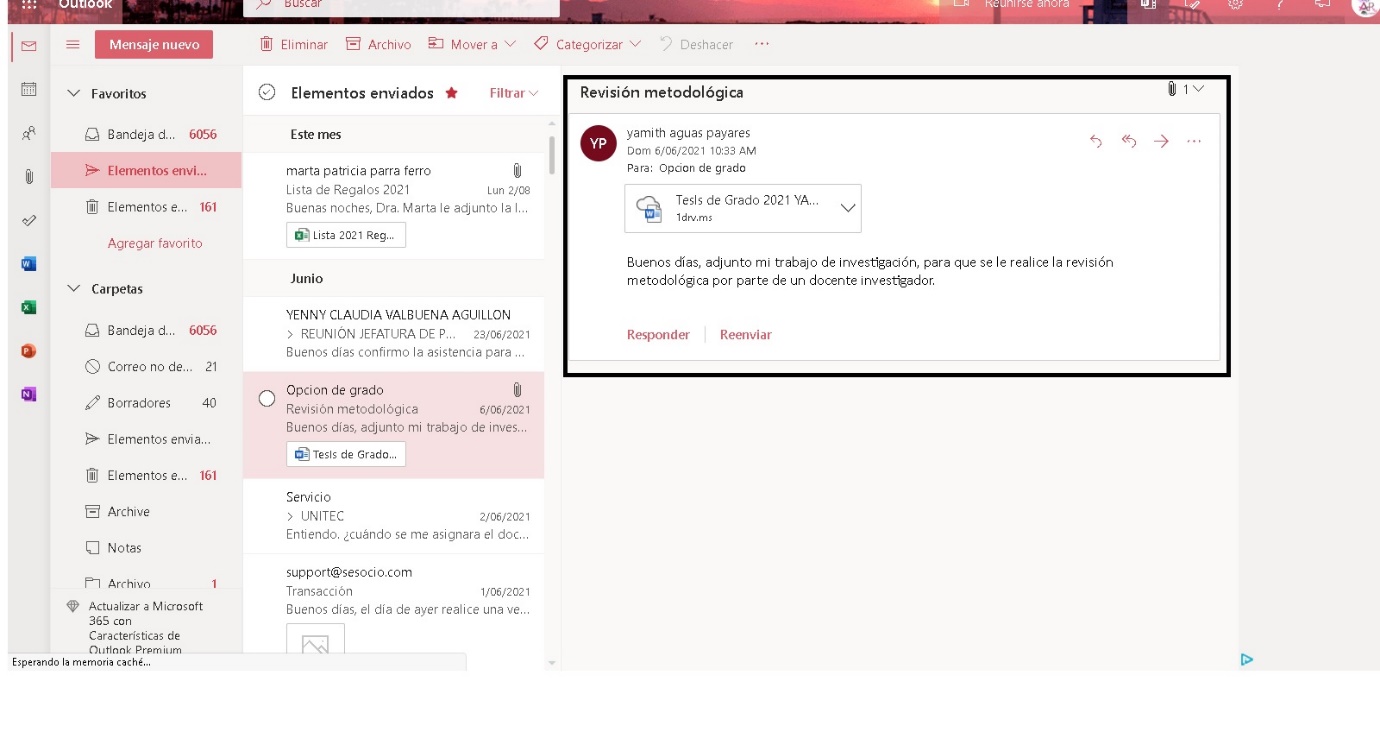 